Anexo 2DEPENDENCIAS Y COMITÉ DE CONTRALORÍA SOCIAL QUE SE REÚNEN  DATOS DE LA REUNIÓNDescripción del apoyo: PROGRAMA DE LA REUNIÓN.RESULTADOS DE LA REUNIÓNNecesidades expresadas por los integrantes del Comité Opiniones e inquietudes de los integrantes del Comité.Denuncias, quejas y peticiones que presentan los integrantes del Comité. ACUERDOS Y COMPROMISOS ASISTENTES EN LA REUNIÓN Nota: Esta Minuta debe estar firmada por el Responsable de Contraloría Social designado por la Instancia Ejecutora, por el representante del Comité, y un beneficiario del programa.Este documento, debe ser registrado en PDF, y capturado por el Responsable Institucional en el Sistema informático de Contraloría Social (SICS). Nombre de la Institución Educativa:Nombre de la Institución Educativa:Nombre de la Institución Educativa:UNIVERSIDAD POLITÉCNICA DE AMOZOCUNIVERSIDAD POLITÉCNICA DE AMOZOCUNIVERSIDAD POLITÉCNICA DE AMOZOCDATOS DEL COMITÉ DE CONTRALORÍA SOCIALDATOS DEL COMITÉ DE CONTRALORÍA SOCIALDATOS DEL COMITÉ DE CONTRALORÍA SOCIALDATOS DEL COMITÉ DE CONTRALORÍA SOCIALDATOS DEL COMITÉ DE CONTRALORÍA SOCIALDATOS DEL COMITÉ DE CONTRALORÍA SOCIALNombre:UNIVERSIDAD POLITÉCNICA DE AMOZOC-CSS-PRODEP 2018UNIVERSIDAD POLITÉCNICA DE AMOZOC-CSS-PRODEP 2018UNIVERSIDAD POLITÉCNICA DE AMOZOC-CSS-PRODEP 2018UNIVERSIDAD POLITÉCNICA DE AMOZOC-CSS-PRODEP 2018UNIVERSIDAD POLITÉCNICA DE AMOZOC-CSS-PRODEP 2018Número de Registro:Años:Años:Años:EJERCICIO FISCAL VIGILADOEJERCICIO FISCAL VIGILADO201820182018Estado:PUEBLA      Fecha: 01/08/2019Municipio:AMOZOCLocalidad:AMOZOCInstitución que ejecuta el programa:UNIVERSIDAD POLITÉCNICA DE AMOZOCUNIVERSIDAD POLITÉCNICA DE AMOZOCUNIVERSIDAD POLITÉCNICA DE AMOZOCNombre del Programa:PRODEPPRODEPPRODEPTipo de apoyo:FINANCIEROFINANCIEROFINANCIERORECONOCIMIENTO Y APOYO A PROFESORES DE TIEMPO COMPLETO CON PERFIL DESEABLEObjetivo de la reunión:CONSTITUIR EL COMITÉ DE CONTRALORÍA SOCIALBIENVENIDA, REGISTRO DE ASISTENCIA, INFORMACIÓN SOBRE CONTRALORÍA SOCIAL, ACLARACIÓN DE DUDASNINGUNANINGUNA¿Cuántas recibió en forma escrita?¿Cuántas recibió en forma escrita?Escribir a qué se refierenDenunciasQuejasPeticionesACTIVIDADES FECHA RESPONSABLE 1.SE CONSTITUYE EL COMITÉ DE CONTRALORÍA SOCIAL2.REUNIÓN DE SEGUIMIENTOInstitución/Comité  Nombre CargoCorreo electrónicoFirma Representante Federal (Responsable de CS)Comité de Contraloría SocialGUSTAVO ELFEGO BUSTOS CRUZCONTRALOR INTERNOgustavo.bustos@upamozoc.edu.mxBeneficiariosÓSCAR FLORES RAMÍREZPROFESOR DE TIEMPO COMPLETOoscar.flores@upamozoc.edu.mxOtros asistentesComentarios AdicionalesComentarios AdicionalesComentarios AdicionalesComentarios AdicionalesComentarios Adicionales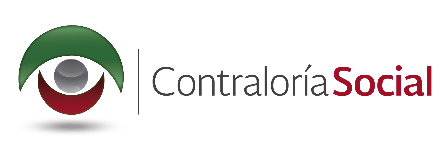 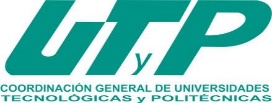 